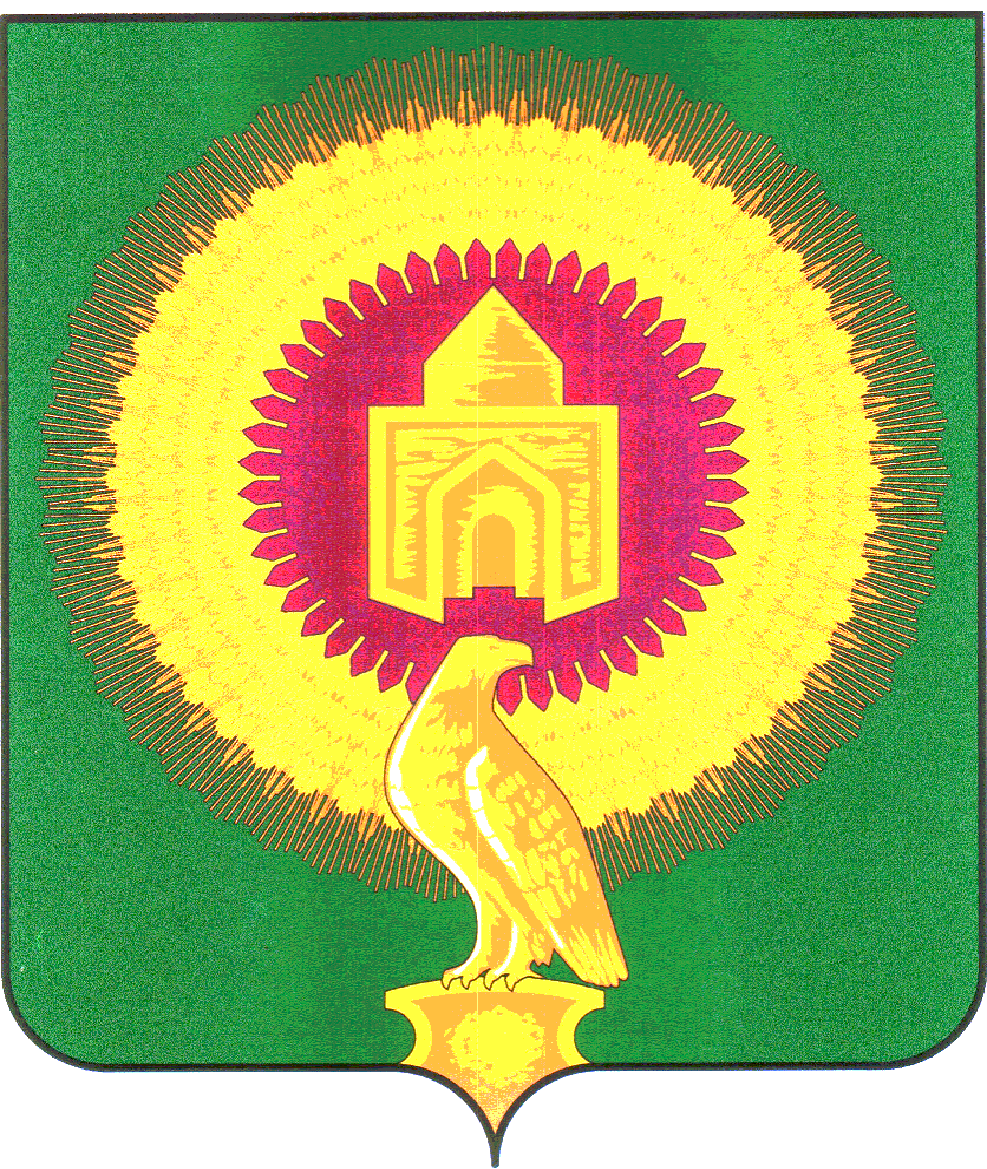 СОВЕТ  ДЕПУТАТОВПОКРОВСКОГО СЕЛЬСКОГО ПОСЕЛЕНИЯВАРНЕНСКОГО МУНИЦИПАЛЬНОГО РАЙОНАЧЕЛЯБИНСКОЙ ОБЛАСТИРЕШЕНИЕот  18 января 2023 года                                                                  № 2п.Новопокровка                                                     О внесении изменений в Положениеоб оплате труда выборных должностныхлиц, осуществляющих свои полномочияна постоянной основе Покровского сельского поселения Варненского муниципального района Челябинской области и порядке формирования фонда оплаты труда указанных лиц утвержденное решением Совета депутатов № 07  от  25 .05.2022 г.В соответствии со ст.134 Трудового Кодекса Российской Федерации в целях обеспечения повышения уровня реального содержания заработной платы выборных должностных лиц, осуществляющих свои полномочия на постоянной основе Покровского сельского поселения Варненского муниципального района Челябинской области, Совет депутатов Покровского сельского поселения Варненского муниципального районаРЕШАЕТ:1. Внести в Положение об оплате труда выборных должностных лиц, осуществляющих свои полномочия на постоянной основе Покровского сельского поселения Варненского муниципального района Челябинской области и порядке формирования фонда оплаты труда указанных лиц, утвержденное решением Совета депутатов № 07 от 25.05.2022 г. следующие изменения:добавить  в Раздел III п. 21 следующего содержания :21.  Индексация оплаты труда выборных должностных лиц, осуществляющих свои полномочия на постоянной основе Покровского сельского поселения Варненского муниципального района Челябинской области  проводится не реже 1 раза в год, в соответствии с законодательством Российской Федерации, Челябинской области и Варненского муниципального на основании решения Совета депутатов Покровского сельского поселения Варненского муниципального района Челябинской области.       2.  Настоящее Решение  распространяет свое действие на правоотношения, возникшие с 1января 2023 года.        3. Настоящее Решение направить Главе Покровского сельского поселения Варненского муниципального района для подписания и обнародования.    Председатель Совета депутатов                                           О.Н.ЕспаеваГлава поселения                                                                     С.М.Лебедев